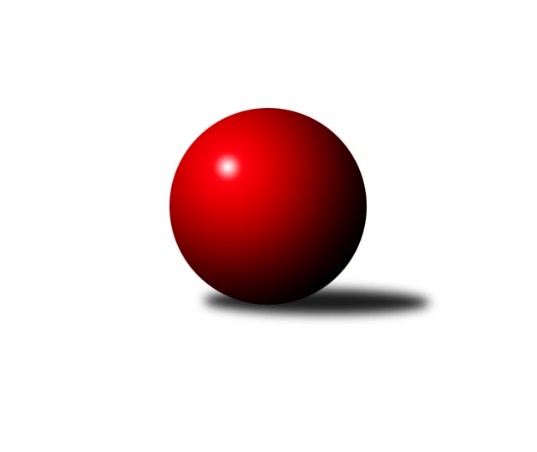 Č.10Ročník 2018/2019	25.11.2018Nejlepšího výkonu v tomto kole: 2622 dosáhlo družstvo: TJ VOKD Poruba ˝A˝Krajský přebor MS 2018/2019Výsledky 10. kolaSouhrnný přehled výsledků:KK Lipník nad Bečvou ˝A˝	- TJ Nový Jičín ˝A˝	4:4	2404:2403	8.0:4.0	24.11.TJ VOKD Poruba ˝A˝	- TJ Unie Hlubina˝B˝	6:2	2622:2509	9.0:3.0	24.11.KK Minerva Opava ˝B˝	- TJ Sokol Sedlnice ˝B˝	6:2	2555:2450	8.5:3.5	24.11.TJ Sokol Dobroslavice ˝A˝	- TJ Spartak Bílovec ˝A˝	5:3	2304:2301	6.0:6.0	24.11.TJ Sokol Bohumín˝C˝	- TJ VOKD Poruba ˝B˝	4:4	2440:2421	5.5:6.5	24.11.Kuželky Horní Benešov	- TJ Horní Benešov ˝D˝	2:6	2531:2549	6.0:6.0	25.11.Tabulka družstev:	1.	TJ VOKD Poruba ˝A˝	10	10	0	0	65.0 : 15.0 	79.0 : 41.0 	 2489	20	2.	TJ Unie Hlubina˝B˝	10	7	0	3	48.5 : 31.5 	70.0 : 50.0 	 2426	14	3.	TJ Sokol Bohumín˝C˝	10	6	1	3	43.0 : 37.0 	58.0 : 62.0 	 2343	13	4.	KK Lipník nad Bečvou ˝A˝	10	4	3	3	42.5 : 37.5 	62.5 : 57.5 	 2463	11	5.	TJ Sokol Dobroslavice ˝A˝	10	5	0	5	43.0 : 37.0 	65.5 : 54.5 	 2424	10	6.	TJ Spartak Bílovec ˝A˝	10	4	1	5	45.5 : 34.5 	70.0 : 50.0 	 2443	9	7.	TJ Sokol Sedlnice ˝B˝	10	4	1	5	39.5 : 40.5 	54.5 : 65.5 	 2412	9	8.	KK Minerva Opava ˝B˝	10	4	0	6	33.0 : 47.0 	60.0 : 60.0 	 2395	8	9.	TJ Horní Benešov ˝D˝	10	3	2	5	33.0 : 47.0 	53.5 : 66.5 	 2347	8	10.	TJ Nový Jičín ˝A˝	10	3	2	5	33.0 : 47.0 	49.5 : 70.5 	 2363	8	11.	TJ VOKD Poruba ˝B˝	10	2	2	6	30.0 : 50.0 	49.0 : 71.0 	 2361	6	12.	Kuželky Horní Benešov	10	2	0	8	24.0 : 56.0 	48.5 : 71.5 	 2374	4Podrobné výsledky kola:	 KK Lipník nad Bečvou ˝A˝	2404	4:4	2403	TJ Nový Jičín ˝A˝	Josef Hendrych	 	 230 	 222 		452 	 2:0 	 378 	 	188 	 190		Nikolas Chovanec	Vlastimila Kolářová	 	 182 	 183 		365 	 1:1 	 404 	 	177 	 227		Jiří Petr	Eva Hradilová	 	 199 	 192 		391 	 1:1 	 404 	 	193 	 211		Radek Škarka	Petr Hendrych	 	 223 	 177 		400 	 1:1 	 404 	 	209 	 195		Jan Pospěch	Martin Sekanina	 	 198 	 173 		371 	 1:1 	 418 	 	189 	 229		Libor Jurečka	Richard Štětka	 	 222 	 203 		425 	 2:0 	 395 	 	205 	 190		Ján Pelikánrozhodčí: Nejlepší výkon utkání: 452 - Josef Hendrych	 TJ VOKD Poruba ˝A˝	2622	6:2	2509	TJ Unie Hlubina˝B˝	Jiří Kratoš	 	 202 	 218 		420 	 1:1 	 450 	 	237 	 213		Petr Chodura	Rostislav Bareš	 	 210 	 189 		399 	 1:1 	 422 	 	235 	 187		Václav Rábl	Petr Oravec	 	 225 	 233 		458 	 1:1 	 449 	 	238 	 211		Jan Žídek	Martin Skopal	 	 229 	 231 		460 	 2:0 	 390 	 	203 	 187		Pavel Marek	Michal Bezruč	 	 200 	 240 		440 	 2:0 	 405 	 	198 	 207		Tomáš Rechtoris	Jan Míka	 	 213 	 232 		445 	 2:0 	 393 	 	184 	 209		Pavel Krompolcrozhodčí: Míka LadislavNejlepší výkon utkání: 460 - Martin Skopal	 KK Minerva Opava ˝B˝	2555	6:2	2450	TJ Sokol Sedlnice ˝B˝	Tomáš Král	 	 232 	 238 		470 	 2:0 	 396 	 	205 	 191		Michaela Tobolová	Jana Martínková	 	 212 	 224 		436 	 2:0 	 412 	 	197 	 215		Nikola Tobolová	Karel Vágner	 	 211 	 217 		428 	 1:1 	 447 	 	232 	 215		Renáta Janyšková	Renáta Smijová	 	 205 	 198 		403 	 0.5:1.5 	 415 	 	205 	 210		Rostislav Kletenský	Karel Kratochvíl	 	 212 	 214 		426 	 1:1 	 417 	 	200 	 217		Ladislav Petr	Zdeněk Štohanzl	 	 187 	 205 		392 	 2:0 	 363 	 	185 	 178		Petr Kowalczykrozhodčí: Nejlepší výkon utkání: 470 - Tomáš Král	 TJ Sokol Dobroslavice ˝A˝	2304	5:3	2301	TJ Spartak Bílovec ˝A˝	Zdeněk Štefek	 	 185 	 154 		339 	 0:2 	 391 	 	208 	 183		Jakub Fabík	Petr Číž	 	 220 	 200 		420 	 1:1 	 372 	 	171 	 201		Antonín Fabík	Martin Třečák	 	 177 	 189 		366 	 2:0 	 319 	 	151 	 168		Tomáš Binar	Karel Kuchař	 	 180 	 212 		392 	 1:1 	 419 	 	220 	 199		Filip Sýkora	Libor Veselý	 	 193 	 188 		381 	 0:2 	 429 	 	222 	 207		Milan Zezulka	Lumír Kocián	 	 198 	 208 		406 	 2:0 	 371 	 	192 	 179		Vladimír Štacharozhodčí: ved. družstevNejlepší výkon utkání: 429 - Milan Zezulka	 TJ Sokol Bohumín˝C˝	2440	4:4	2421	TJ VOKD Poruba ˝B˝	Miroslav Paloc	 	 200 	 186 		386 	 1:1 	 395 	 	183 	 212		Helena Hýžová	Alfréd Hermann	 	 191 	 188 		379 	 0:2 	 413 	 	204 	 209		Marek Číž	Stanislav Sliwka	 	 199 	 220 		419 	 0:2 	 443 	 	219 	 224		Jaroslav Klekner	Jaroslav Klus	 	 237 	 213 		450 	 2:0 	 392 	 	204 	 188		Milan Pčola	Pavel Plaček	 	 188 	 181 		369 	 0.5:1.5 	 392 	 	188 	 204		Zdeněk Hebda	Václav Kladiva	 	 209 	 228 		437 	 2:0 	 386 	 	177 	 209		Rostislav Sabelarozhodčí: vedoucí družstevNejlepší výkon utkání: 450 - Jaroslav Klus	 Kuželky Horní Benešov	2531	2:6	2549	TJ Horní Benešov ˝D˝	Jiří Jedlička	 	 214 	 191 		405 	 0:2 	 447 	 	219 	 228		Michal Blažek	Martin Koraba	 	 228 	 212 		440 	 2:0 	 376 	 	191 	 185		Zdeněk Žanda *1	David Schiedek	 	 208 	 231 		439 	 2:0 	 404 	 	197 	 207		Pavla Hendrychová	Miroslav Procházka	 	 219 	 207 		426 	 1:1 	 434 	 	205 	 229		Zdeněk Kment	Martin Weiss	 	 232 	 201 		433 	 1:1 	 449 	 	205 	 244		Jaromír Hendrych	Jaromír Martiník *2	 	 194 	 194 		388 	 0:2 	 439 	 	225 	 214		Zdeněk Smržarozhodčí: Jaromír Martiníkstřídání: *1 od 53. hodu Tomáš Zbořil, *2 od 87. hodu Jaroslav LakomýNejlepší výkon utkání: 449 - Jaromír HendrychPořadí jednotlivců:	jméno hráče	družstvo	celkem	plné	dorážka	chyby	poměr kuž.	Maximum	1.	Jan Míka 	TJ VOKD Poruba ˝A˝	437.86	296.4	141.4	5.1	4/4	(457)	2.	Josef Hendrych 	KK Lipník nad Bečvou ˝A˝	434.17	300.3	133.9	5.8	4/5	(452)	3.	Milan Zezulka 	TJ Spartak Bílovec ˝A˝	433.10	291.8	141.3	2.9	5/6	(460)	4.	Petr Číž 	TJ Sokol Dobroslavice ˝A˝	432.10	291.7	140.5	3.0	4/5	(469)	5.	Richard Štětka 	KK Lipník nad Bečvou ˝A˝	428.75	290.7	138.1	7.0	4/5	(453)	6.	Filip Sýkora 	TJ Spartak Bílovec ˝A˝	427.71	299.0	128.7	6.8	6/6	(449)	7.	Ladislav Petr 	TJ Sokol Sedlnice ˝B˝	426.96	294.6	132.4	7.7	7/7	(485)	8.	Martin Skopal 	TJ VOKD Poruba ˝A˝	424.10	295.4	128.8	5.1	4/4	(460)	9.	Petr Chodura 	TJ Unie Hlubina˝B˝	423.42	291.9	131.5	5.2	6/6	(455)	10.	Jaroslav Chvostek 	TJ Sokol Sedlnice ˝B˝	422.95	291.8	131.2	4.8	5/7	(483)	11.	Karel Kratochvíl 	KK Minerva Opava ˝B˝	422.92	291.7	131.2	7.8	4/5	(457)	12.	Petr Oravec 	TJ VOKD Poruba ˝A˝	422.82	291.8	131.1	5.9	4/4	(458)	13.	Jakub Fabík 	TJ Spartak Bílovec ˝A˝	422.55	288.3	134.3	4.4	5/6	(449)	14.	Ivo Kovařík 	TJ Sokol Dobroslavice ˝A˝	416.00	283.9	132.1	4.9	4/5	(437)	15.	Karel Ridl 	TJ Sokol Dobroslavice ˝A˝	415.25	291.1	124.2	5.7	5/5	(466)	16.	Petr Hendrych 	KK Lipník nad Bečvou ˝A˝	414.05	289.5	124.6	6.7	5/5	(460)	17.	Rostislav Kletenský 	TJ Sokol Sedlnice ˝B˝	414.00	280.3	133.7	6.3	5/7	(446)	18.	Stanislav Sliwka 	TJ Sokol Bohumín˝C˝	413.24	285.1	128.1	5.1	5/5	(450)	19.	Václav Rábl 	TJ Unie Hlubina˝B˝	412.40	282.0	130.4	3.4	5/6	(442)	20.	Jana Martínková 	KK Minerva Opava ˝B˝	411.23	287.0	124.3	6.0	5/5	(479)	21.	Pavel Marek 	TJ Unie Hlubina˝B˝	410.13	289.1	121.0	6.9	4/6	(434)	22.	Eva Hradilová 	KK Lipník nad Bečvou ˝A˝	409.67	283.1	126.6	8.0	4/5	(431)	23.	Michal Bezruč 	TJ VOKD Poruba ˝A˝	409.33	279.1	130.2	5.4	3/4	(440)	24.	Jaromír Martiník 	Kuželky Horní Benešov	408.79	284.4	124.4	8.1	6/6	(470)	25.	Jiří Jedlička 	Kuželky Horní Benešov	408.60	279.7	128.9	6.6	6/6	(458)	26.	Jaroslav Klus 	TJ Sokol Bohumín˝C˝	407.73	286.5	121.2	7.1	5/5	(450)	27.	Renáta Janyšková 	TJ Sokol Sedlnice ˝B˝	406.60	291.9	114.7	7.2	5/7	(447)	28.	Jiří Kratoš 	TJ VOKD Poruba ˝A˝	405.63	289.6	116.0	5.7	4/4	(438)	29.	Tomáš Binar 	TJ Spartak Bílovec ˝A˝	405.15	282.5	122.7	6.4	5/6	(488)	30.	Jan Pospěch 	TJ Nový Jičín ˝A˝	405.00	278.8	126.2	4.9	6/6	(418)	31.	Tomáš Král 	KK Minerva Opava ˝B˝	404.70	279.2	125.5	8.0	5/5	(470)	32.	Miroslav Paloc 	TJ Sokol Bohumín˝C˝	404.43	293.2	111.2	9.0	5/5	(428)	33.	Zdeněk Štohanzl 	KK Minerva Opava ˝B˝	404.00	280.1	124.0	7.9	5/5	(434)	34.	Radek Škarka 	TJ Nový Jičín ˝A˝	403.73	284.5	119.3	6.6	5/6	(439)	35.	Martin Sekanina 	KK Lipník nad Bečvou ˝A˝	403.60	292.5	111.2	11.5	4/5	(434)	36.	Martin Třečák 	TJ Sokol Dobroslavice ˝A˝	402.92	273.2	129.7	4.9	4/5	(419)	37.	Pavel Krompolc 	TJ Unie Hlubina˝B˝	402.80	274.3	128.5	7.3	5/6	(418)	38.	Martin Koraba 	Kuželky Horní Benešov	402.10	286.3	115.8	7.3	6/6	(454)	39.	Libor Jurečka 	TJ Nový Jičín ˝A˝	401.92	277.0	124.9	8.3	4/6	(435)	40.	David Schiedek 	Kuželky Horní Benešov	401.48	276.7	124.8	8.2	5/6	(439)	41.	Rostislav Sabela 	TJ VOKD Poruba ˝B˝	401.14	279.1	122.1	6.7	7/7	(433)	42.	Libor Veselý 	TJ Sokol Dobroslavice ˝A˝	401.00	273.9	127.1	6.7	4/5	(423)	43.	Jana Stehlíková 	TJ Nový Jičín ˝A˝	400.80	281.8	119.0	8.8	5/6	(426)	44.	David Binar 	TJ Spartak Bílovec ˝A˝	400.60	278.3	122.3	6.9	5/6	(425)	45.	Vlastimila Kolářová 	KK Lipník nad Bečvou ˝A˝	399.64	281.9	117.7	10.0	5/5	(445)	46.	Michaela Tobolová 	TJ Sokol Sedlnice ˝B˝	397.94	287.0	110.9	8.8	6/7	(444)	47.	Josef Hájek 	TJ Unie Hlubina˝B˝	396.83	280.0	116.8	11.6	4/6	(424)	48.	Jaromír Hendrych 	TJ Horní Benešov ˝D˝	396.03	278.5	117.6	8.1	6/6	(453)	49.	Vladimír Štacha 	TJ Spartak Bílovec ˝A˝	395.50	268.8	126.7	7.4	6/6	(436)	50.	Lukáš Trojek 	TJ VOKD Poruba ˝A˝	395.17	269.0	126.2	7.3	3/4	(416)	51.	Zdeněk Smrža 	TJ Horní Benešov ˝D˝	394.76	279.5	115.3	9.4	5/6	(442)	52.	Zdeněk Žanda 	TJ Horní Benešov ˝D˝	393.90	273.4	120.5	9.8	5/6	(405)	53.	Karel Kuchař 	TJ Sokol Dobroslavice ˝A˝	393.05	276.8	116.3	9.2	5/5	(434)	54.	Zdeněk Kment 	TJ Horní Benešov ˝D˝	392.05	272.6	119.5	7.5	4/6	(449)	55.	Michal Blažek 	TJ Horní Benešov ˝D˝	391.80	288.1	103.7	10.9	6/6	(451)	56.	Marek Číž 	TJ VOKD Poruba ˝B˝	390.00	276.9	113.1	10.4	6/7	(418)	57.	Zdeněk Hebda 	TJ VOKD Poruba ˝B˝	389.00	273.7	115.3	9.6	7/7	(447)	58.	Karel Vágner 	KK Minerva Opava ˝B˝	388.64	274.8	113.8	9.4	5/5	(428)	59.	Jiří Petr 	TJ Nový Jičín ˝A˝	387.81	271.1	116.8	8.8	4/6	(419)	60.	Nikola Tobolová 	TJ Sokol Sedlnice ˝B˝	386.00	272.2	113.8	8.0	5/7	(412)	61.	Milan Pčola 	TJ VOKD Poruba ˝B˝	385.29	267.6	117.6	10.1	7/7	(453)	62.	Jaroslav Lakomý 	Kuželky Horní Benešov	384.20	266.4	117.8	11.0	5/6	(414)	63.	Pavel Plaček 	TJ Sokol Bohumín˝C˝	383.88	274.1	109.8	11.7	4/5	(418)	64.	Radim Bezruč 	TJ VOKD Poruba ˝B˝	383.79	272.7	111.1	9.9	6/7	(428)	65.	Antonín Fabík 	TJ Spartak Bílovec ˝A˝	383.50	280.6	102.9	11.2	6/6	(465)	66.	Radek Chovanec 	TJ Nový Jičín ˝A˝	382.60	274.7	107.9	10.0	5/6	(428)	67.	Pavla Hendrychová 	TJ Horní Benešov ˝D˝	382.04	280.5	101.5	12.8	6/6	(414)	68.	David Juřica 	TJ Sokol Sedlnice ˝B˝	380.50	269.6	110.9	9.9	5/7	(428)	69.	Miroslav Procházka 	Kuželky Horní Benešov	380.00	269.2	110.8	11.2	5/6	(445)	70.	Ján Pelikán 	TJ Nový Jičín ˝A˝	375.00	267.6	107.4	9.9	5/6	(410)	71.	Alfréd Hermann 	TJ Sokol Bohumín˝C˝	371.76	269.2	102.5	12.3	5/5	(417)	72.	Zdeněk Štefek 	TJ Sokol Dobroslavice ˝A˝	368.00	261.9	106.1	11.0	5/5	(397)	73.	Jan Stuś 	TJ Sokol Bohumín˝C˝	363.80	262.3	101.5	13.9	5/5	(409)		Petr Kozák 	TJ Horní Benešov ˝D˝	465.00	333.0	132.0	3.0	1/6	(465)		Michal Kudela 	TJ Spartak Bílovec ˝A˝	445.00	296.0	149.0	5.0	1/6	(445)		Jaroslav Klekner 	TJ VOKD Poruba ˝B˝	424.67	280.3	144.3	4.3	3/7	(443)		Rostislav Bareš 	TJ VOKD Poruba ˝A˝	424.10	299.9	124.2	6.1	2/4	(445)		Gabriela Beinhauerová 	KK Minerva Opava ˝B˝	423.00	300.0	123.0	6.0	1/5	(423)		Jan Žídek 	TJ Unie Hlubina˝B˝	419.25	284.0	135.3	4.7	3/6	(449)		Tomáš Rechtoris 	TJ Unie Hlubina˝B˝	416.67	293.7	123.0	5.8	3/6	(440)		Zdeněk Mžik 	TJ VOKD Poruba ˝B˝	416.00	283.0	133.0	6.0	2/7	(425)		Miroslav Petřek  st.	TJ Horní Benešov ˝D˝	413.00	290.0	123.0	12.0	1/6	(413)		František Oliva 	TJ Unie Hlubina˝B˝	412.00	305.0	107.0	8.0	1/6	(412)		Radmila Pastvová 	TJ Unie Hlubina˝B˝	411.00	290.0	121.0	4.0	1/6	(411)		Martin Weiss 	Kuželky Horní Benešov	410.50	293.8	116.7	8.0	3/6	(433)		Michal Hejtmánek 	TJ Unie Hlubina˝B˝	409.00	277.0	132.0	3.3	3/6	(449)		Lumír Kocián 	TJ Sokol Dobroslavice ˝A˝	408.00	281.8	126.2	5.2	1/5	(432)		Lukáš Modlitba 	TJ Sokol Bohumín˝C˝	402.50	283.5	119.0	5.5	1/5	(410)		Rudolf Riezner 	TJ Unie Hlubina˝B˝	401.00	275.0	126.0	2.5	2/6	(405)		Helena Hýžová 	TJ VOKD Poruba ˝B˝	401.00	286.5	114.5	7.5	2/7	(407)		Jan Král 	KK Minerva Opava ˝B˝	400.00	279.0	121.0	6.5	2/5	(414)		Petr Hrňa 	TJ Nový Jičín ˝A˝	398.93	282.9	116.0	7.7	3/6	(418)		Martin Švrčina 	TJ Horní Benešov ˝D˝	397.00	284.0	113.0	9.0	1/6	(397)		Radek Fischer 	KK Minerva Opava ˝B˝	396.00	282.0	114.0	7.0	1/5	(396)		Roman Grüner 	TJ Unie Hlubina˝B˝	395.00	280.3	114.7	7.3	2/6	(417)		Nikolas Chovanec 	TJ Nový Jičín ˝A˝	391.50	275.5	116.0	10.5	2/6	(405)		Václav Kladiva 	TJ Sokol Bohumín˝C˝	390.67	279.3	111.3	12.7	2/5	(437)		Jaroslav Hrabuška 	TJ VOKD Poruba ˝B˝	388.00	270.0	118.0	10.0	1/7	(388)		Jiří Číž 	TJ VOKD Poruba ˝B˝	385.00	273.3	111.8	9.3	4/7	(413)		Renáta Smijová 	KK Minerva Opava ˝B˝	384.33	279.0	105.3	11.1	3/5	(434)		Helena Martinčáková 	TJ VOKD Poruba ˝B˝	383.00	260.0	123.0	12.0	1/7	(383)		Jaroslav Pěcha 	KK Lipník nad Bečvou ˝A˝	381.67	271.8	109.8	11.2	3/5	(401)		Tomáš Zbořil 	TJ Horní Benešov ˝D˝	378.67	263.0	115.7	8.0	3/6	(397)		Jana Martiníková 	Kuželky Horní Benešov	378.00	262.0	116.0	6.0	1/6	(378)		Ota Beňo 	TJ Spartak Bílovec ˝A˝	378.00	272.0	106.0	11.0	1/6	(378)		Michal Mainuš 	KK Lipník nad Bečvou ˝A˝	377.00	280.0	97.0	14.0	1/5	(377)		Jiří Kolář 	KK Lipník nad Bečvou ˝A˝	376.50	282.0	94.5	14.0	2/5	(399)		Michaela Černá 	TJ Unie Hlubina˝B˝	375.00	277.0	98.0	14.0	1/6	(375)		Tibor Kállai 	TJ Sokol Sedlnice ˝B˝	373.00	277.0	96.0	15.0	1/7	(373)		Stanislav Brokl 	KK Minerva Opava ˝B˝	372.67	268.7	104.0	13.3	3/5	(403)		Petr Kowalczyk 	TJ Sokol Sedlnice ˝B˝	369.75	263.8	106.0	10.8	4/7	(380)		Ivan Řeha 	TJ Sokol Dobroslavice ˝A˝	361.00	255.0	106.0	9.0	1/5	(361)		Jiří Břeska 	TJ Unie Hlubina˝B˝	360.50	251.5	109.0	10.0	2/6	(389)		Vilém Zeiner 	KK Lipník nad Bečvou ˝A˝	353.00	267.0	86.0	16.0	1/5	(353)Sportovně technické informace:Starty náhradníků:registrační číslo	jméno a příjmení 	datum startu 	družstvo	číslo startu25716	Petr Kowalczyk	24.11.2018	TJ Sokol Sedlnice ˝B˝	4x25144	Nikolas Chovanec	24.11.2018	TJ Nový Jičín ˝A˝	2x19015	Václav Kladiva	24.11.2018	TJ Sokol Bohumín˝C˝	4x23820	Stanislav Sliwka	24.11.2018	TJ Sokol Bohumín˝C˝	12x
Hráči dopsaní na soupisku:registrační číslo	jméno a příjmení 	datum startu 	družstvo	Program dalšího kola:11. kolo30.11.2018	pá	16:20	TJ VOKD Poruba ˝B˝ - TJ Sokol Dobroslavice ˝A˝	1.12.2018	so	9:00	TJ Spartak Bílovec ˝A˝ - KK Minerva Opava ˝B˝	1.12.2018	so	9:00	TJ Sokol Sedlnice ˝B˝ - TJ VOKD Poruba ˝A˝	1.12.2018	so	9:00	TJ Unie Hlubina˝B˝ - KK Lipník nad Bečvou ˝A˝	1.12.2018	so	10:00	TJ Horní Benešov ˝D˝ - TJ Sokol Bohumín˝C˝	2.12.2018	ne	9:00	Kuželky Horní Benešov - TJ Nový Jičín ˝A˝	Nejlepší šestka kola - absolutněNejlepší šestka kola - absolutněNejlepší šestka kola - absolutněNejlepší šestka kola - absolutněNejlepší šestka kola - dle průměru kuželenNejlepší šestka kola - dle průměru kuželenNejlepší šestka kola - dle průměru kuželenNejlepší šestka kola - dle průměru kuželenNejlepší šestka kola - dle průměru kuželenPočetJménoNázev týmuVýkonPočetJménoNázev týmuPrůměr (%)Výkon5xTomáš KrálMinerva B4702xMartin SkopalVOKD A115.24602xMartin SkopalVOKD A4605xPetr OravecVOKD A114.74582xPetr OravecVOKD A4583xJosef HendrychKK Lipník A113.274523xJosef HendrychKK Lipník A4523xTomáš KrálMinerva B112.94702xJaroslav KlusBohumín C4502xPetr ChoduraHlubina B112.694502xPetr ChoduraHlubina B4502xJan ŽídekHlubina B112.44449